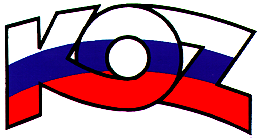 KONFEDERÁCIA ODBOROVÝCH ZVÄZOV SLOVENSKEJ REPUBLIKY			                                          Odborárske nám. č. 3, 815 70  Bratislava			Materiál na rokovanieHSR SR 14.08.2017bod 20S T A N O V I S K Ok návrhu zákona, ktorým sa mení a dopĺňa zákon č. 199/2004 Z. z. Colný zákon a o zmene a doplnení niektorých zákonov v znení neskorších predpisov a ktorým sa menia a dopĺňajú niektoré zákonyPopis materiáluNávrhom zákona sa implementujú niektoré ustanovenia vykonávacieho nariadenia Komisie v súvislosti s Colným kódexom Únie a delegovaným nariadením Komisie. Zároveň dochádza aj k odstráneniu niektorých terminologických nepresností a reaguje sa na požiadavky aplikačnej praxe. Z dôvodu implementácie nariadenia Rady (ES) č. 150/2003, ktorým sa odpúšťajú dovozné clá na určité zbrane a vojenské zariadenia sa návrhom zákona ustanovuje kompetencia pre Ministerstvo obrany SR – vydávať certifikát uvedený v prílohe III uvedeného nariadenia a poskytovať Európskej komisii požadované informácie.Ďalej sa novelizuje zákon č. 200/1998 Z. z. o štátnej službe colníkov. Novelou zákona sa zabezpečujú podmienky na výkon duchovnej a pastoračnej činnosti pre veriacich colníkov a ich rodinných príslušníkov.	Novelizuje sa zákon č. 333/2011 Z. z. o orgánoch štátnej správy v oblasti daní, poplatkov a colníctva v znení neskorších predpisov, a to ustanovením novej kompetencie pre Finančné riaditeľstvo Slovenskej republiky. Stanovisko KOZ SRKOZ SR nemá k predloženému návrhu zákona pripomienky.Závery a odporúčaniaKOZ SR odporúča návrh zákona na ďalšie legislatívne konanie.